                                                LYMINGE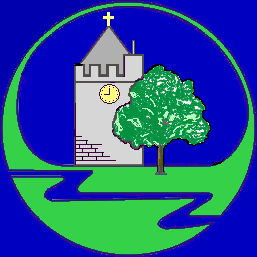 Church of England Primary SchoolJOB TITLE: Teaching Assistant Level 1GRADE: Kent Range 3	 RESPONSIBLE TO: SENCOPurpose of the Job:To work with teachers to support teaching and learning, providing general and specific assistance to pupils and staff under the direction, guidance and direct supervision of the classroom teacher. Key duties and responsibilities:Work with individuals or small groups of pupils in the classroom under the direct supervision of teaching staff and provide feedback to the teacher Support pupils to understand instructions, support independent learning and inclusion of all pupils Support the teacher in behaviour management and keeping pupils on task Support pupils in social and emotional well-being, reporting problems to the teacher as appropriateRecord basic pupil dataSupport children’s learning through play, including assisting with break-time supervision; facilitating games and activities Assist with escorting pupils on educational visitsSupport pupils in using basic ICTPrepare and clear up learning environment and resources, including photocopying, filing and the display and presentation of pupils’ work and contribute to maintaining a safe environment.Where required, assist with pupils’ personal needs including toileting, hygiene, dressing and eating, as well as help with social, welfare and health matters, reporting problems to the teacher as appropriate.Assist with pupils on therapy or care programmes, designed and supervised by a therapist / teacherKent County CouncilPerson Specification: Teaching Assistant – Level 1.The following outlines the criteria for this post. Applicants who have a disability and who meet the criteria will be shortlisted. Applicants should describe in their application how they meet these criteria. EssentialDesirableQualifications / TrainingGCSE English and MathematicsEvidence of qualification in child development, childhood studies or similar. Evidence of continuing professional development including A Levels or further education. ExperienceExperience of working with children.Experience of working within a school environment.Skills  and AttributesBasic IT skills. The ability to relate well to children and adults. The ability to reflect on and develop own practice. The ability to work as part of a team and also under your own initiative. Flexibility. An interest in creative approaches to learning. KnowledgeAn awareness of the National Curriculum. Personal QualitiesCommitted and hard working. Energetic and enthusiastic.A willingness to share ideas and learn from others.Being flexible to meet the needs of the children we’re working with.Good organisational skills. The ability to respect confidentiality and act professionally with all stakeholders. A good sense of humour. To be able to empathise with parents and carers.